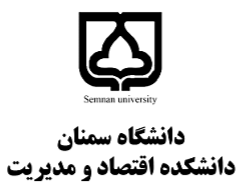 سوال1: برای تحقق عدالت به عنوان بالاترین هدف جامعه انسانی، اسلام چه سازوکاری را پیش‌بینی کرده است؟ آیا این سازوکار بر رشد اقتصادی و تولید تاثیر مثبت دارد یا منفی؟ (با توجه به رویکرد شهید صدر در اقتصادنا این موضوع را توضیح دهید و آن را مورد نقد و بررسی قرار دهید) (3 نمره)سوال2: منظور از جنبه علمی و جنبه مکتبی اقتصاد اسلامی چیست؟ با توجه به این تعریف، آیا اقتصاد اسلامی را علم می‌دانید؟ (ضمن بیان نظر شهید صدر، تجزیه و تحلیل خود را از این موضوع تبیین نمایید) (3نمره)سوال3: ضوابط عمومی پذیرش و صحت قراردادهاي بازار پول و سرمایه از منظر اقتصاد اسلامی کدام است؟ هر یک را مختصرا توضیح داده و در مورد چرایی آن استدلال کنید (2 نمره)سوال4: چنانچه شرکتی بخواهد از صکوک اجاره برای تامین نقدینگی مورد نیاز خود استفاده نماید، می‌بایست چه مراحلی را طی کند (مدل عملیاتی و توضیحات لازم را بیان کنید)؟ آیا استفاده از این قرارداد جواز شرعی دارد (3نمره)؟سوال5: ضمن تعریف وقف و بیان کاربرد آن، مدل عملیاتی صکوک وقف را ترسیم نموده و مراحل آن را به ترتیب توضیح دهید. با توجه به اینکه وقف پول جایز نمی‌باشد، راهبرد عملیاتی برای رفع این مشکل در صکوک وقف چگونه ارائه شده است (3نمره)؟سوال6: کاربرد قرارداد استصناع و مدل عملیاتی صکوک استصناع مبتنی بر اجاره به شرط تملیک را شرح دهید (3نمره).سوال 7: بانک‌ها برای خرید خودرو وام 20 میلیون تومانی پرداخت می‌کنند. محاسبه مجموع بازپرداخت‌ها نشان می‌دهد که وام‌گیرنده باید نزدیک به 30 میلیون تومان به صورت قسطی در طول 5 سال به بانک‌ها پرداخت کند. چرا بانک ها ادعا می‌کنند این روش آن‌ها ربوی نیست؟ اینکه نرخ سود چقدر باشد چگونه تعیین می شود؟ (با استناد به یکی از عقود بانکی به صورت دلخواه، مدل عملیاتی آن را تشریح نموده و ضمن بیان دلیل بانک ها در غیرربوی بودن، تحلیل مستدل خود از این موضوع را بیان دارید؟) (3نمره)